St James’ CE Primary School History Long Term Plan Overview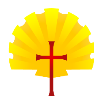 Autumn 1Autumn 2Spring 1Spring 2Summer 1Summer 2NurserySUPER MEHOOK: Family photosWhat makes us special? Who makes up our family? Are all families the same?ELGs: Begin to make sense of their own life-story and family’s history.SPRING-PLANTS AND GROWTHHOOK: growing plantsWhat is a life cycle?How do we grow?ELGs: Begin to make sense of their own life-story and family’s history.*Mother’s DaySUMMER-GROWING AND CHANGINGHOOK: visit reception classHow do we change? Are we ready for Reception?ELGs: Begin to make sense of their own life-story and family’s history.*Father’s DayReceptionAMAZING MEHOOK: parents invited to classHow am I different?Talk about members of their immediate family and community.Name and describe people who are familiar to them.Comment on images of familiar situations in the past.BLACK HISTORY-GARRET MORGAN(Inventor of the Traffic Light)HOOK: take a walk to the main roadWhat did Garrett Morgan invent?Compare and contrast characters from stories, including figures from the past.SEASIDE CHANGESHOOK: Somebody swallowed Stanley (book)How has the seaside changed over time?Compare and Contrast characters from stories, including figures from the past.Year 1CHANGES IN LIVING MEMORYHOOK: making a peg dollHow have toys changed over time?NC: changes within living memory. Where appropriate, these should be used to reveal aspects of change in national lifeFAMOUS AFRICANSHOOK:Around the World DayHow have famous Africans shaped the continent and influenced the rest of the world?NC: the lives of significant individuals in the past who have contributed to national and international achievements.HISTORY OF TRANSPORTHOOK: Car count-Wilmslow Road.How has transport changed in Manchester?NC: changes within living memory. Where appropriate, these should be used to reveal aspects of change in national lifeYear 2SIGNIFICANT INDIVIDUALSHOOK: Pirate DayWhich was the mostinfluential journey – tospace or to the Arctic?NC: the lives of significant individuals in the past who have contributed to national and international achievements. Some should be used to compare aspects of life in different periodsSIGNIFICANT EVENTS BEYOND LIVING HISTORYHOOK: Glitter experimentWhat event affected London the most?NC: events beyond living memory that are significant nationally or globallyVICTORIAN SEASIDEHOOK: Seaside day at schoolWhat were seaside holiday like in Victorian times?NC: significant historical events, people and places in their own localityYear 3STONE AGE TO IRON AGEHOOK: Iron Age artWhat changes occurred in Britain during the Stone Age?NC: changes in Britain from the Stone Age to the Iron AgeANCIENT GREECEHOOK: Greek DayWhat was life like in Ancient Greece?NC: Ancient Greece – a study of Greek life and achievements and their influence on the western worldVICTORIANSHOOK: Quarrybank MillWhat was life like for children in Victorian Manchester?NC: local history study - a study over time tracing how several aspects of national history are reflected in the locality (this can go beyond 1066)Year 4ANCIENT EGYPTHOOK: Manchester Museum TripWhat did the Ancient Egyptians achieve?NC: the achievements of the earliest civilizations – an overview of where and when the first civilizations appeared and a depth study of Ancient Egypt.PETERLOO MASSACREHOOK: ProtestWhy should we remember Peterloo?NC: local history study - a study of an aspect of history or a site dating from a period beyond 1066 that is significant in the locality.ANCIENT ROMEHOOK: Roman DayWhat impact did the Roman Empire have on Britain?NC: the Roman Empire and its impact on BritainYear 5MAYANSHOOK: Samba DrummingWhat did the Mayans achieve?NC: a non-European society that provides contrasts with British history – one study chosen from: Mayan civilization c. AD 900ANGLO-SAXONS & VIKINGSHOOK: Viking DayHow did the Anglo-Saxons and Vikings shape the United Kingdom?NC: Britain’s settlement by Anglo-Saxons and Scots and the Viking and Anglo-Saxon struggle for the Kingdom of England to the time of Edward the ConfessorWORLD WAR TWOHOOK: Stockport air shelterWhat was life like for children in Manchester during World War Two?NC: a study of an aspect or theme in British history that extends pupils’ chronological knowledge beyond 1066 - a significant turning point in British history, for example, the first railways or the Battle of BritainYear 6EARLY ISLAMIC CIVILISATIONSHOOK: Trip to Manchester libraryWhy was Baghdad important?NC: a non-European society that provides contrasts with British history – one study chosen from: early Islamic civilization, including a study of Baghdad c. AD 900; Mayan civilization c. AD 900; Benin (West Africa) c. AD 900-1300.CRIME AND PUNISHMENTHOOK: Trip to police museumHow has crime and punishment changed through the ages?NC: a study of an aspect or theme in British history that extends pupils’ chronological knowledge beyond 1066 - changes in an aspect of social history, such as crime and punishment from the Anglo-Saxons to the present or leisure and entertainment in the 20th CenturyThe Changing Role of WomenHOOK: Peaceful protestHow have women’s roles changed throughout history?NC: a study of an aspect of history or a site dating from a period beyond 1066 that is significant in the locality.